NL 301Машина Смитта(инструкция по сборке) 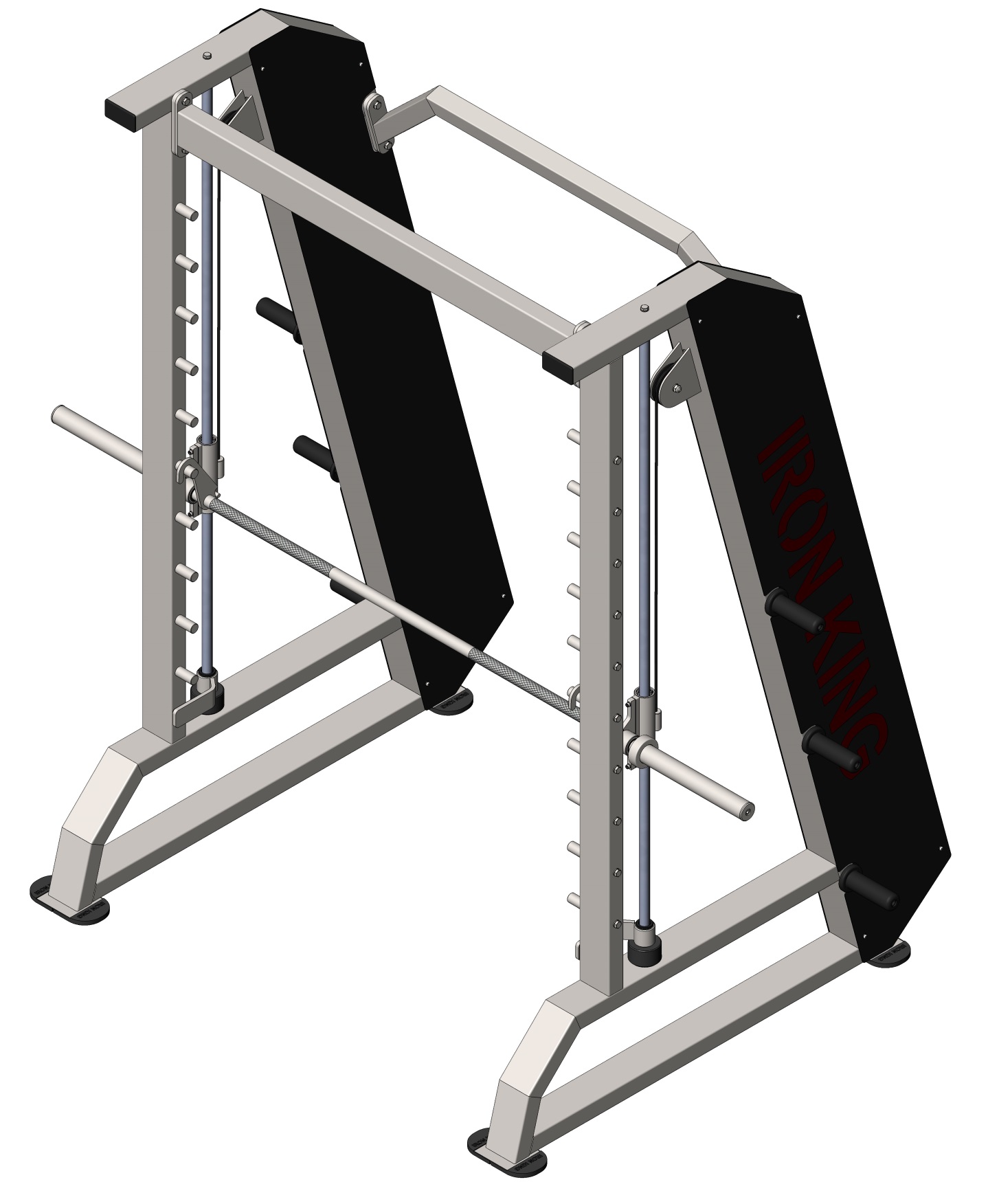 Комплект поставкиК раме справа (1) прикрутите накопитель для дисков (9). Аналогичные действия повторите с другой рамой. Затем скрутите между собой обе рамы перемычками (3,4) и комплектом крепежа: болт М10х20 (10), шайба D10 (15) (рис.1).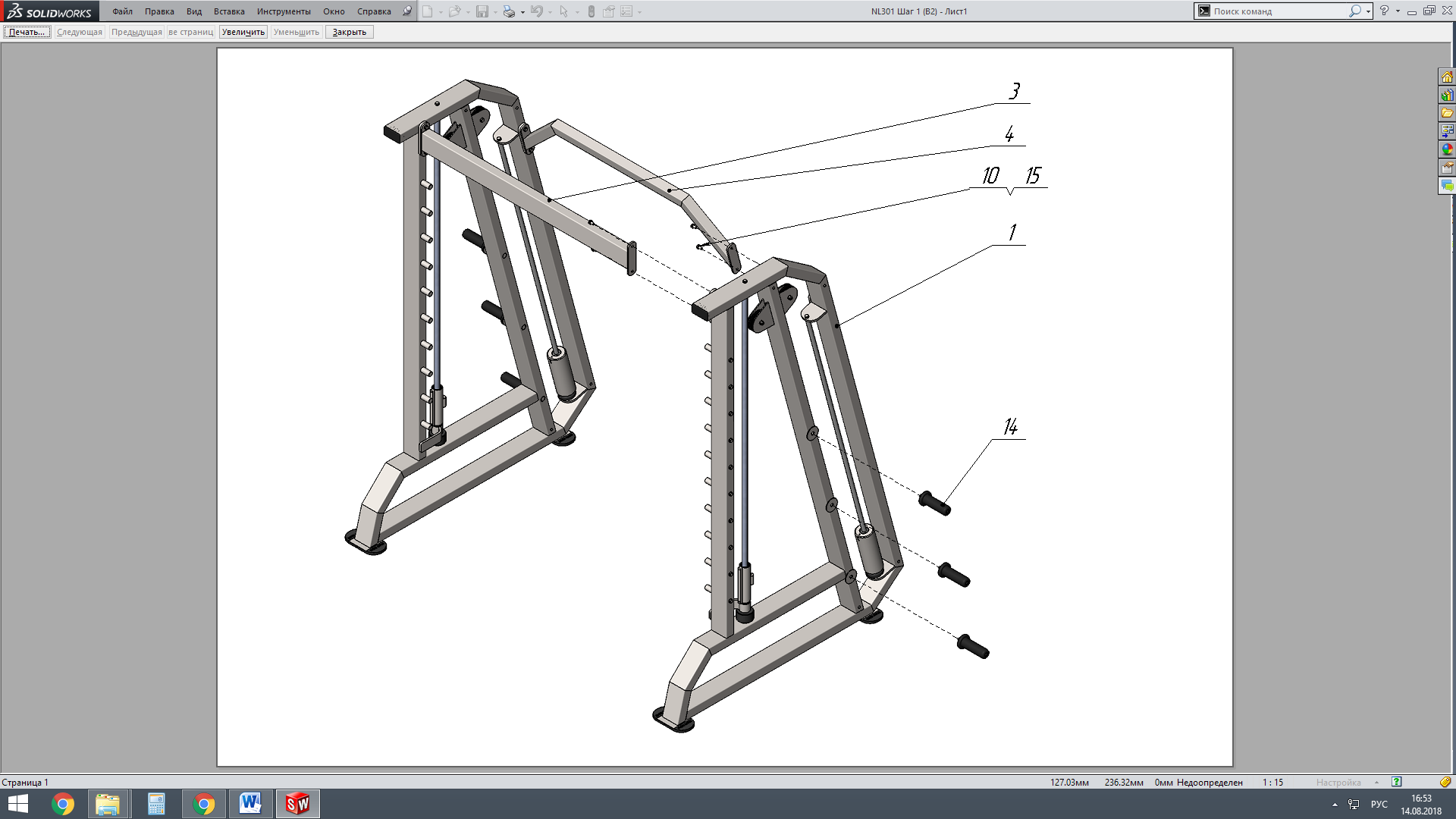 Рис.1Ко втулкам модуля на рамах прикрутите штангу (5) комплектом крепежа: винт М6х25 (11), шайба D6 (14) (рис.2). 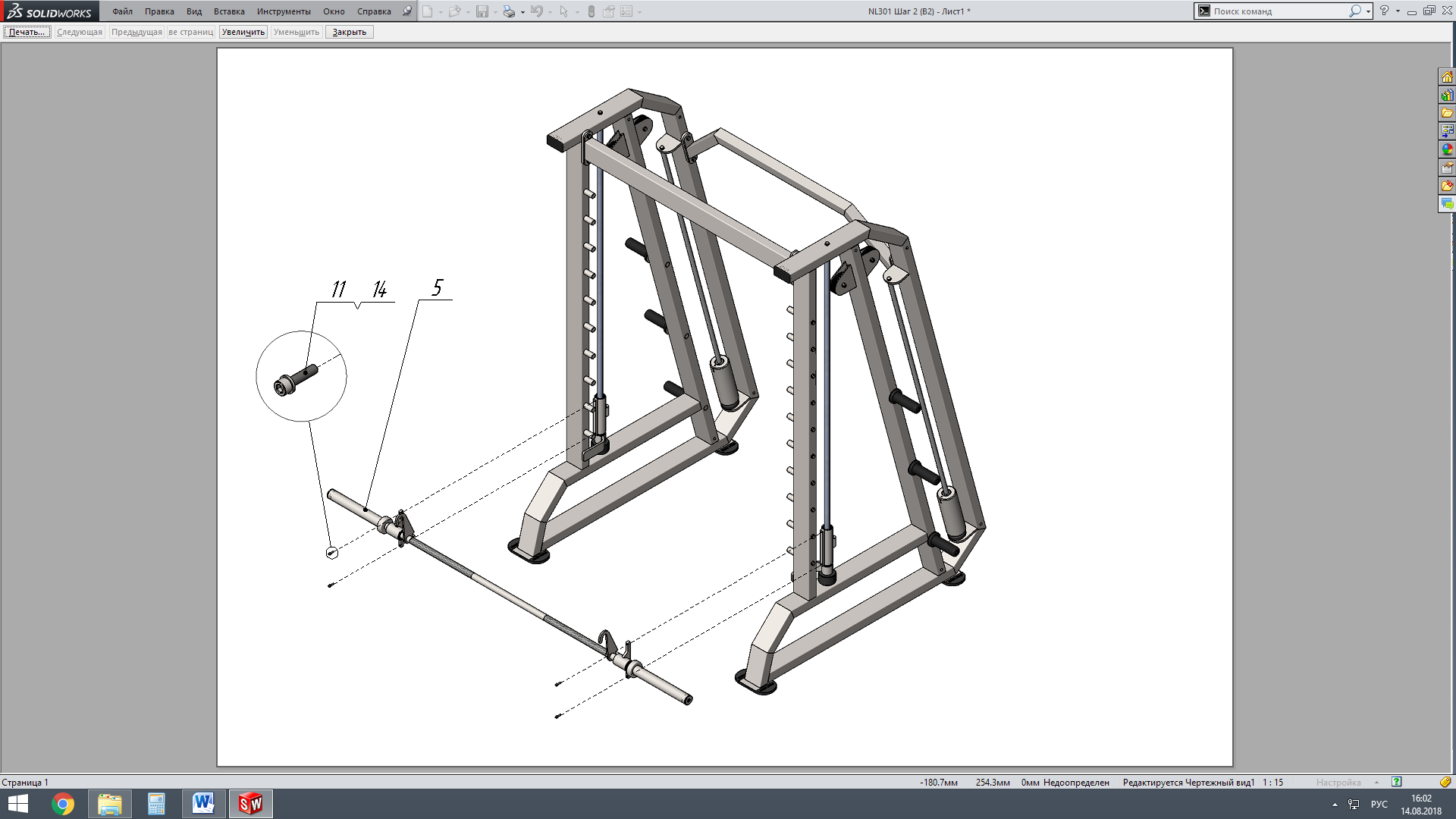 Рис.2Один конец троса (16) вставьте в противовес, который изначально идет в комплекте с рамой; и затяните его двумя установочными винтами М10х12 (13), протяните трос согласно схеме; второй конец троса вставьте во втулку модуля и также затяните винтами М10х12 (13).После установки троса с обеих сторон к рамам справа/слева (1,2) прикрутите облицовочные пластины: наружная справа (6), внутренняя (7), наружная слева (8); комплектом крепежа: винт с полукруглой головкой М6х20 (12), шайба D6 (14) (рис.3).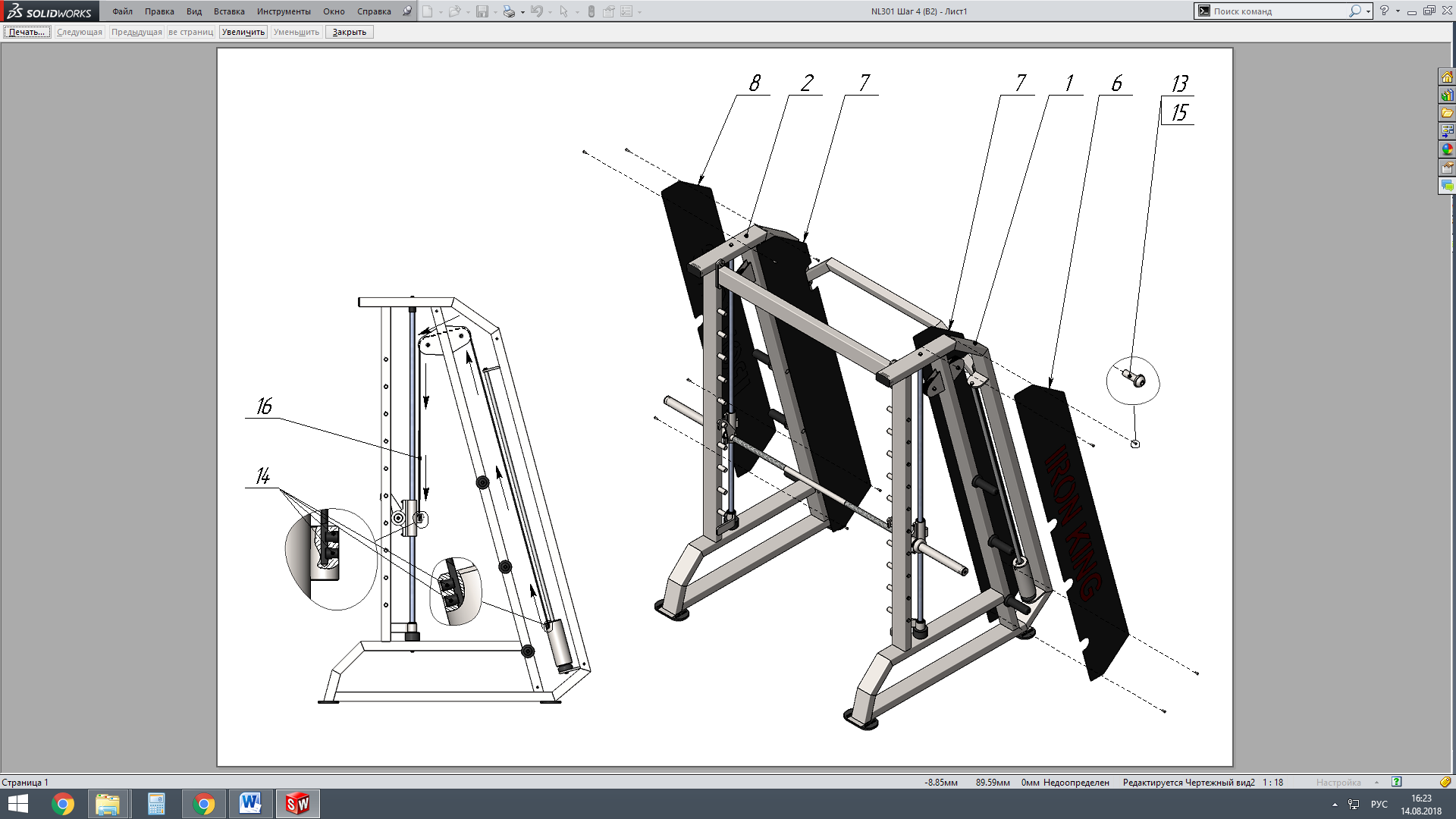 Рис.3Рама справа1 шт.Рама слева1 шт.Перемычка спереди1 шт.Перемычка сзади1 шт.Штанга в сборе1 шт.Пластина наружная, справа1 шт.Пластина внутренняя2 шт.Пластина наружная, слева1 шт.Накопитель для дисков6 шт.Болт М10х208 шт.Винт М6х25 вн.шестигранник4 шт.Винт с полукруглой головкой М6х2016 шт.Винт установочный М10х128 шт.Шайба D620 шт.Шайба D108 шт.Трос металлополимерный ПР 6,0 (черный)2 шт.